Об утверждении Порядка составления, утверждения и ведения бюджетнойсметы Администрации сельского поселения Иглинский сельсовет муниципального района Иглинский район Республики БашкортостанВ соответствии со статей 221 Бюджетного кодекса Российской Федерации и Общими требованиями к порядку составления, утверждения и ведения бюджетных смет казенных учреждений, утвержденными Приказом Министерства финансов Российской Федерации от 14 февраля 2018 года №26н,                                                   ПОСТАНОВЛЯЮ:1. Утвердить прилагаемый Порядок составления, утверждения и ведения бюджетной сметы Администрации сельского поселения Иглинский сельсовет муниципального района Иглинский район Республики Башкортостан. 2. Настоящее постановление обнародовать на информационном стенде в здании Администрации сельского поселения Иглинский сельсовет муниципального района Иглинский район Республики Башкортостан по адресу: с.Иглино, пер. Чапаева, д.11и разместить на официальном сайте сельского поселения Иглинский сельсовет муниципального района Иглинский район Республики Башкортостан http://iglino-sp.ru. 3. Контроль за исполнением настоящего постановления оставляю за  собой.Глава сельского поселения                                                                 Р.А. БайдулетоваУтвержденпостановлением главы сельского поселения   сельсовет муниципального района Иглинский район Республики Башкортостан                                                    от «03 »  сентября 2020 года   № 374Порядок составления, утверждения и ведения бюджетной сметы Администрации сельского поселения Иглинский сельсовет муниципального района Иглинский район Республики БашкортостанОБЩИЕ ПОЛОЖЕНИЯНастоящий порядок составления, утверждения и ведения бюджетной сметы Администрации сельского поселения Иглинский сельсовет муниципального района Иглинский район Республики Башкортостан (далее – Порядок) разработан в соответствии со статьей 221 Бюджетного кодекса Российской Федерации и Общими требованиями к порядку составления, утверждения и ведения бюджетных смет казенных учреждений, утвержденными Приказом Министерства финансов Российской Федерации от 14 февраля 2018г. №26нII.	ПОРЯДОК СОСТАВЛЕНИЯ БЮДЖЕТНОЙ СМЕТЫБюджетная смета (далее смета) составляется получателем средств бюджета сельского поселения Иглинский сельсовет муниципального района Иглинский район Республики Башкортостан в целях установления объема и распределения направлений расходования средств бюджета на текущий (очередной) финансовый год и плановый период. Показатели сметы утверждаются в пределах доведенных получателю средств бюджета сельского поселения Иглинский сельсовет муниципального района Иглинский район Республики Башкортостан лимитов бюджетных обязательств на принятие и (или) исполнение им бюджетных обязательств по выполнению функций сельским поселением, включая бюджетные обязательства по предоставлению бюджетных инвестиций (в том числе субсидий бюджетным и автономным учреждениям), субсидий, субвенций и иных межбюджетных трансфертов (далее - лимиты бюджетных обязательств).В смете справочно указываются объем и распределение направлений расходов на исполнение публичных нормативных обязательств.В смете дополнительно утверждаются иные показатели, предусмотренные настоящим Порядком и установленным  главным распорядителем средств бюджета.Администрация сельского поселения Иглинский сельсовет муниципального района Иглинский район Республики Башкортостан составляют и представляют на утверждение сметы не позднее 10 рабочих дней с момента доведения лимитов бюджетных обязательств.Смета сельского поселения составляются в разрезе кодов классификации расходов бюджета с детализацией до кодов подгрупп и элементов видов расходов классификации, в рублях.Смета сельского поселения составляется в 2-х экземплярах по форме, предусмотренной приложением № 1 к Порядку, и подписывается главой сельского поселения и главным бухгалтером, заверяется гербовой печатью.III.	ПОРЯДОК УТВЕРЖДЕНИЯ СМЕТСмета сельского поселения утверждается главой сельского поселения  или уполномоченным должностным лицом, заверяется гербовой печатью.К сметам сельского поселения, представленным на утверждение, прилагаются обоснования (расчеты) плановых сметных показателей, являющиеся неотъемлемой частью сметы, на текущий (очередной) финансовый год, а также отклонения этих показателей относительно текущего (очередного) года на плановый период по форме, предусмотренной приложением № 2 к Порядку.IV. ПОРЯДОК ВЕДЕНИЯ СМЕТВедением смет является внесение изменений в смету в пределах, доведенных в установленном порядке объемов соответствующих лимитов бюджетных обязательств.Изменения показателей сметы утверждается по форме, предусмотренной приложением № 3 к Порядку, после внесения в установленном порядке изменений в показатели бюджетной росписи главного распорядителя средств бюджета сельского поселения Иглинский сельсовет муниципального района Иглинский район Республики Башкортостан и лимитов бюджетных обязательств.Внесение изменений в показатели сметы осуществляется путем утверждения изменений показателей - сумм увеличения, отражаемых со знаком «плюс», и (или) уменьшения объемов сметных назначений, отражаемых со знаком «минус»:изменяющих объемы сметных назначений в случае изменений доведенного сельскому поселению в установленном порядке объема лимитов бюджетных обязательств;изменяющих распределение сметных назначений по кодам классификации расходов бюджетов бюджетной классификации Российской Федерации, требующих изменения показателей бюджетной росписи главного распорядителя средств бюджета сельского поселения Иглинский сельсовет муниципального района  Иглинского района Республики Башкортостан и лимитов бюджетных обязательств;изменяющих распределение сметных назначений, не требующих изменения показателей бюджетной росписи главного распорядителя средств бюджета сельского поселения Иглинский сельсовет муниципального района Иглинский район Республики Башкортостан и лимитов бюджетных обязательств;изменяющих распределение сметных назначений по дополнительным кодам аналитических показателей, не требующих изменения показателей бюджетной росписи главного распорядителя средств бюджета и утвержденного объема лимитов бюджетных обязательств.Утверждение изменений показателей сметы сельского поселения осуществляется главой сельского поселения или уполномоченным должностным лицом, заверяется гербовой печатью.Сметы с учетом внесенных изменений показателей смет составляются сельским поселением по форме, предусмотренной приложением № 1 к Порядку. Указанные сметы, составляемые сельским поселением, представляются для внутреннего контроля в финансовый орган сельского поселения Иглинский сельсовет муниципального района Иглинский район Республики Башкортостан.Администрация сельского поселения Иглинский сельсовет муниципального района  Иглинского района Республики Башкортостан принимает и (или) исполняет бюджетные обязательства в пределах сметных назначений, утвержденных на дату осуществления операций по исполнению сметы с учетом изменений показателей.V. ФОРМИРОВАНИЕ ПРОЕКТОВ СМЕТ НА ОЧЕРЕДНОЙ ФИНАНСОВЫЙ ГОД И ПЛАНОВЫЙ ПЕРИОДВ целях формирования сметы Администрация сельского поселения Иглинский сельсовет муниципального района  Иглинского района Республики Башкортостан на очередной финансовый год и плановый период сельского поселения на этапе составления проекта бюджета сельского поселения Иглинский сельсовет муниципального района Иглинский район Республики Башкортостан на очередной финансовый год и плановый период составляют проект сметы сельского поселения по форме, предусмотренной приложением № 4 к Порядку, исходя из предельных объемов бюджетных ассигнований на очередной финансовый год и плановый период на основании расчетов к бюджетной смете по форме, предусмотренной приложением №2 к Порядку с учетом ежегодно разрабатываемых методических указаний по распределению бюджетных ассигнований по кодам классификации расходов бюджетов на очередной финансовый и плановый период. В случае планируемых сельским поселением изменений предельных объемов бюджетных ассигнований, а также изменений по статьям расходов на очередной финансовый год и плановый период, расчеты на эти суммы предоставляются по форме, предусмотренной приложением № 2 к Порядку.Баш?ортостан Республика№ыИглин районы муниципаль районыны*ИГЛИН АУЫЛ СОВЕТЫАУЫЛ БИЛ»М»№ЕХАКИМИ»ТЕ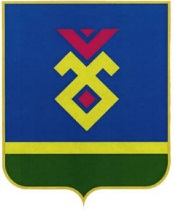 АДМИНИСТРАЦИЯСЕЛЬСКОГО ПОСЕЛЕНИЯИГЛИНСКИЙ СЕЛЬСОВЕТМУНИЦИПАЛЬНОГО РАЙОНАИГЛИНСКИЙ РАЙОНРЕСПУБЛИКИ БАШКОРТОСТАН452410, Иглин ауылы, Чапаев тыкрыгы, 11Тел. (34795)  2-13-96, факс 2-26-27e-mail: iglino_selsovet@mail.ru452410, с. Иглино, пер. Чапаева, 11Тел. (34795) 2-13-96, факс 2-26-27e-mail: iglino_selsovet@mail.ru?арарПостановление«03» сентября 2020 й.№ 374«03» сентября 2020 г.